调整前：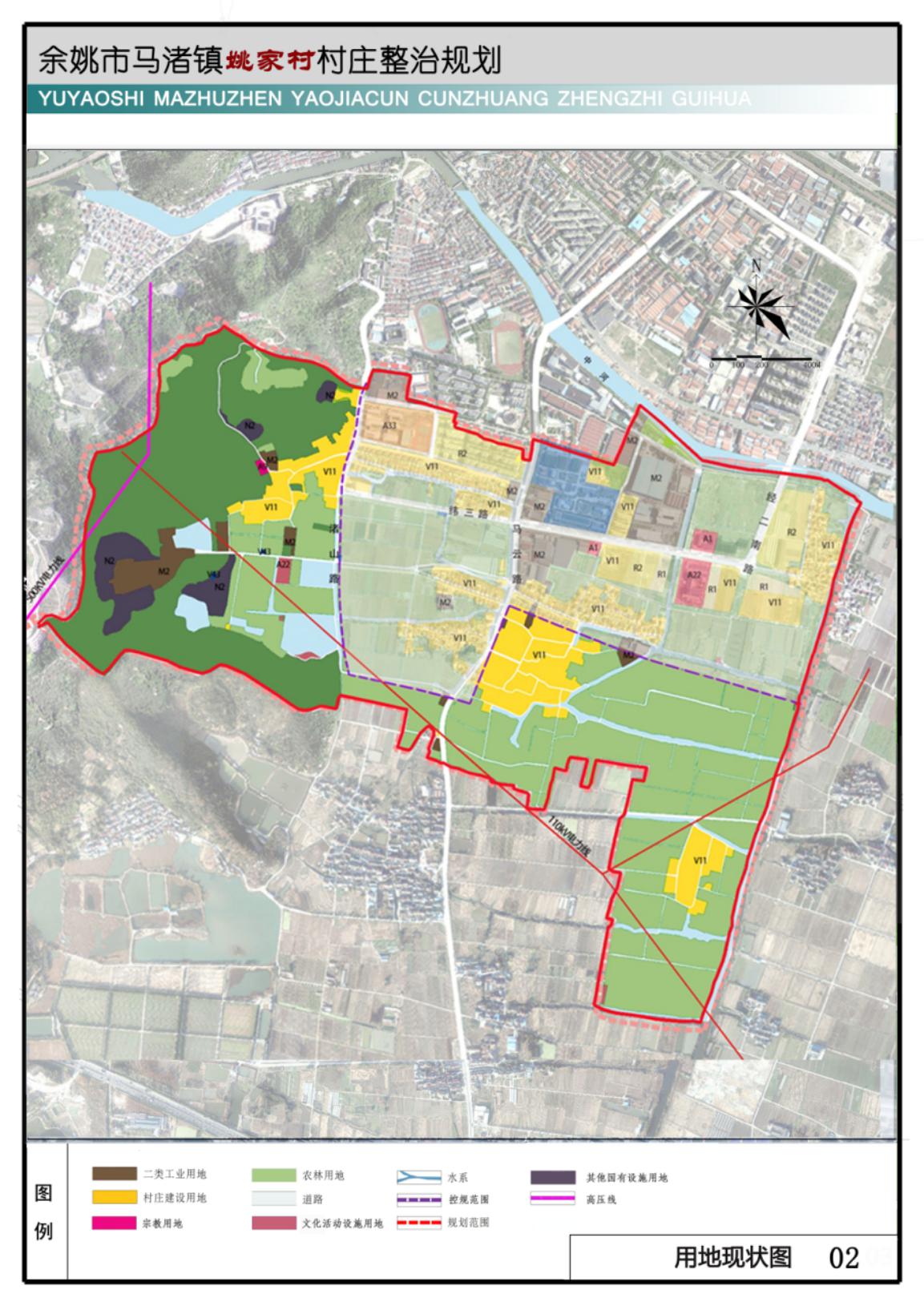 调整后：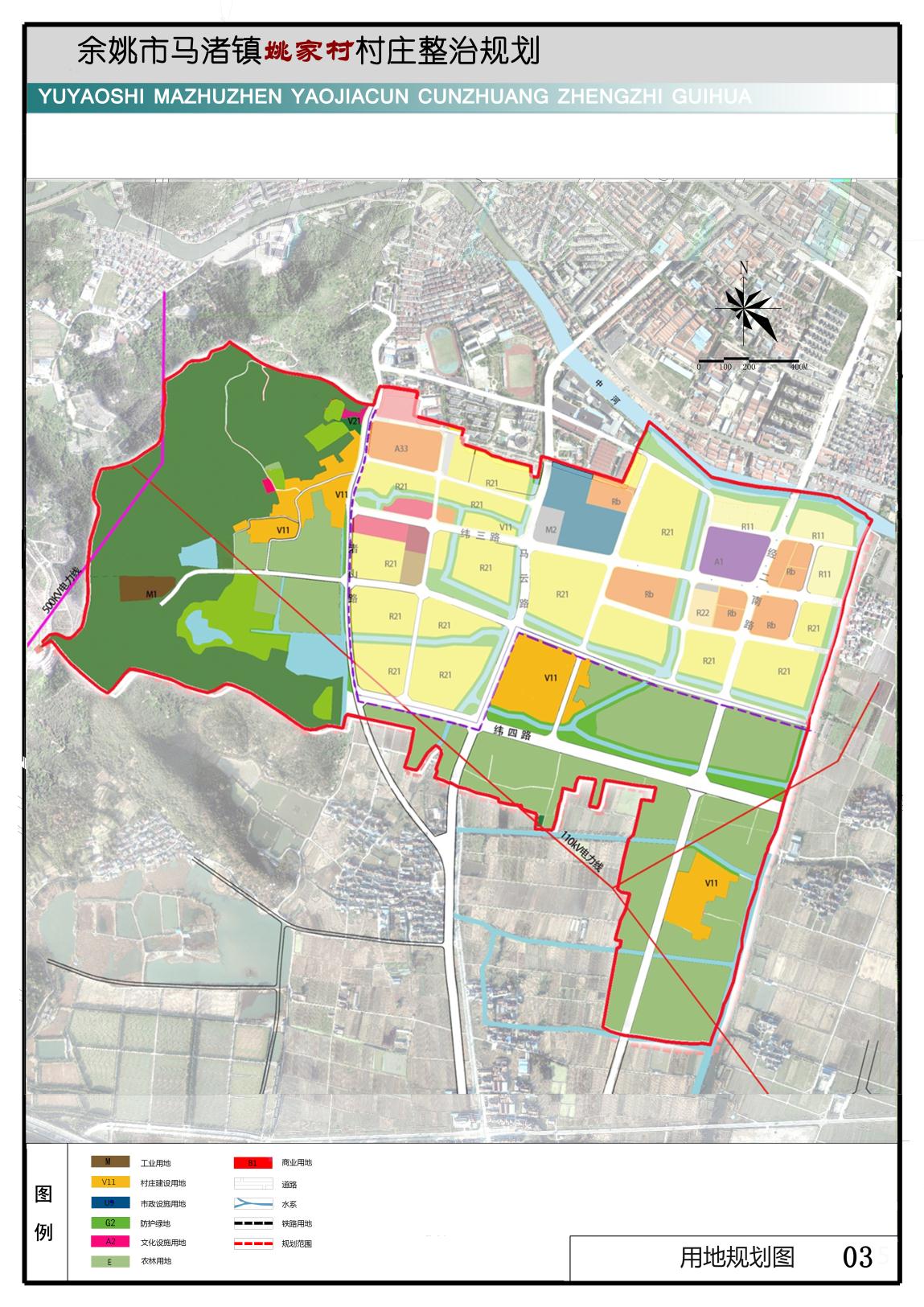 